TEMATY KOMPLEKSOWE LUTY 2022r.GRUPA „RYBKI”Prąd elektrycznyGdynia moje miastoMoja rodzinaZwierzęta egzotyczne10.02.2022r. tj. czwartek – Urodziny Gdyni – kolorowa matematyka – kolor „niebieski” – w ten dzień bardzo prosimy o przygotowanie dla dzieci niebieskiego ubrania/koszulki, bluzy lub sukienki/.11.02.2022r. tj. piątek – „Bal karnawałowy w grupie Rybki”.W lutym poszerzymy wiedze na temat urządzeń elektrycznych w domu. Utrwalimy pojęcie: prąd elektryczny. Zapoznamy się z ze źródłami energii.W tym miesiącu zapoznamy się również z historią Gdyni – flagą, herbem, poznamy ryby bałtyckie /flądry, śledzie/.Poszerzymy wiedzę na temat rodziny /utrwalimy pojęcia: mama, tata, dziadek, babcia, syn, córka, wnuk, wnuczka, ciocia, wujek/oraz zapoznamy się z zawodami wykonywanymi przez rodziców. Poznamy również zwierzęta egzotyczne – ich tryb życia oraz miejsce zamieszkania. Poszerzymy wiedzę na temat Afryki.Nadal będziemy doskonalić sprawność manualną przy wykonywaniu różnorodnych prac plastycznych. Będziemy wyrabiać umiejętność prawidłowego chwytu podczas malowania, kolorowania, wycinania.Utrwalimy pojęcia /lewa, prawa/. W lutym nadal będziemy ćwiczyć podział wyrazów na sylaby.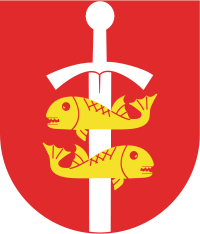 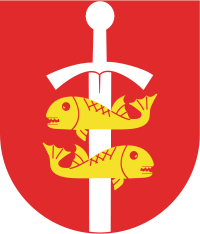 PIOSENKA „ OTOMORZE BAŁTYCKIE” Oto Morze Bałtyckie jest, Oto Morze Bałtyckie jest, Oto Morze, oto Morze, oto Morze Bałtyckie jest, A Oto łódka na Morzu Bałtyckim jest, Oto łódka na Morzu Bałtyckim jest, oto łódka, oto łódka, oto łódka na Morzu Bałtyckim jest, A oto łódka na Morzu Bałtyckim jest, Oto łódka na Morzu Bałtyckim jest, oto łódka, oto łódka, oto łódka na Morzu Bałtyckim jest, A oto człowiek na łódce na Morzu Bałtyckim jest, Oto człowiek na łódce na Morzu Bałtyckim jest, oto człowiek, oto człowiek, oto człowiek na łódce na Morzu Bałtyckim jest, A oto ręce człowieka na łódce na Morzu Bałtyckim są, Oto ręce człowieka na łódce na Morzu Bałtyckim są, oto ręce, oto ręce, oto ręce człowieka na łódce na Morzu Bałtyckim są A oto sieci w rękach człowieka na łódce na Morzu Bałtyckim są, oto sieci w rękach człowieka na łódce na Morzu Bałtyckim są, oto sieci, oto sieci, oto sieci w rękach człowieka na łódce na Morzu Bałtyckim są, A oto ryby w tych sieciach w rękach człowieka na łódce na Morzu Bałtyckim są, oto ryby w tych sieciach w rękach człowieka na łódce na Morzu Bałtyckim są, oto ryby, oto ryby, oto ryby w tych sieciach w rękach człowieka na łódce na Morzu Bałtyckim są A oto monety w tych rybach w tych sieciach w rękach człowieka na łódce na Morzu Bałtyckim są, oto monety w tych rybach w tych sieciach w rękach człowieka na łódce na Morzu Bałtyckim są, oto monety, oto monety, o to monety w tych rybach w tych sieciach w rękach człowieka na łódce na Morzu Bałtyckim są, A oto twarze na monetach w tych rybach w tych sieciach w rękach człowieka na łódce na Morzu Bałtyckim są, a oto twarze na monetach w tych rybach w tych sieciach w rękach człowieka na łódce na Morzu Bałtyckim są, oto twarze, oto twarze, oto twarze na monetach w tych rybach w tych sieciach w rękach człowieka na łódce na Morzu Bałtyckim są.J. Tuwim, PstrykSterczy w ścianie taki pstryczek,Mały pstryczek-elektryczek,Jak tym pstryczkiem zrobić pstryk,To się widno robi w mig.Bardzo łatwo:Pstryk - i światło!Pstryknąć potem jeszcze raz,Zaraz mrok otoczy nas.A jak pstryknąć trzeci raz-Znowu dawny świeci blask.Taką siłę ma tajemnąTen ukryty w ścianie smyk!Ciemno - widno -Widno - ciemno.Któż to jest ten mały pstryk?Może świetlik? Może ognik?Jak tam dostał się i skąd?To nie ognik. To przewodnik.Taki drut, a w drucie PRĄD.Robisz pstryk i włączasz PRĄD!Elektryczny bystry PRRRRĄD!I skąd światło?Właśnie stąd!